Prawez CURRICULUM - VITAEC/o-Mob :- +971503718643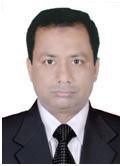 Email :- prawez.379380@2freemail.com Application for the post of                           :         Storekeeper Objectives: 	To obtain the excellence profession, development and expansion in career, and to be associated with apparent and successful company to seek a challenging position to expand my skills and quality of my profession to the fullest of my ability. Personal Details: 	Date of birth & Place	:	28.11.1972 / West ChamparanMarital Status	:	MarriedNationality / Religion	:	Indian / IslamLanguages known	:	English, Hindi Academic Qualification: 	Bachelor Degree in Science from B.B.A. Bihar University Muzaffarpur Bihar India. Professional Qualification: 	Diploma in Material Management from Rastriya Technical Institute Jamshedpur, Diploma in Computer Application. Computer Skills: 	MS Outlook, Internet, MS-Word, MS-Excel, MS-PowerPoint, Tally, PageMaker, DOS, FoxPro. Permanent Address: 	St. Joseph Bhawan Road, Bettiah, Pin-845438, Dist. West Champaran, State Bihar. India. Mobile : +919939444589. Passport details: 	Date of Issue		:	28th January 2013 Date of expiry	:	27th January 2023 Place of Issue	:	Patna.Old Passport: 	Place of Issue	:	Jeddah (Saudi Arab)Experience Summary: 	Total Experience :                                            16 Years (Abroad 6 yrs. & India 10 yrs.) Job Responsibility: 	Updating the inventory records in Oracle fusion and Database Store software.In charge of all incoming and outgoing materials.Weekly feedback report to Store Manager.Proper documentation of incoming and outgoing Materials and Tools.Preparing Purchase requisitions as per site demands.Quality and Quantity checking of incoming and outgoing materials as per purchase order.Follow up routine stock taking procedure and make sure it shows the closing stock which helpful to compare the recording level.Keep the records of all the materials in good rack systems.Making Store receipt Vouchers and Petty cash vouchers and proceed all documentation to accounts for supplier’s payments.Feeding all data entries and inventories i.e. Stock Report, Stock Inventory, Material Requisitions and Purchase Orders, Store Receipts Voucher, Inward and Outward Gate passMakes intra- and inter-campus deliveries of requested and maintains records of all deliveries.Fills supply requisitions, delivers orders to faculty and staff.Receives, stores, tags and tracks surplus property; prepares property lists for items.Maintains the warehouse, records area and stores area in a neat and orderly manner.To issue materials only in required quantities against authorised requisition notes/ material lists.To check the book balances, with the actual physical stock at frequent intervals by way of internal control over wrong issues, etc.Prepare Documents and Report such as; Quotation Request Purchase Order Delivery Note, Gate Pass & Transmittal Form.Declaration :I do hereby declare all information are true, correct to the best of my knowledge and belief.I hope you will consider my C.V’s favorable and call me for an interview and prove my worthiness and capabilities. I shall be ever grateful to you at all time.Details of Experience Summary:Details of Experience Summary:Details of Experience Summary:Details of Experience Summary:Details of Experience Summary:Name of CompanyPositionPeriodReem Capital Contracting LLC, Dubai (Ghantoot Group)Storekeeper01-12-2014 to ContinueSaudi Oger Ltd. KSAStorekeeper12-07-2009 to 14-12-2011Name of CompanyPositionPeriodU B Engg. Ltd.Storekeeper02-04-2012 to 22-02-2014Barauni  Petro  Chemical  &  OilRefineryStorekeeper09-10-2007 to 19-04-2009Bureau Vistas India Pvt. Ltd.Storekeeper23-09-2005 to 03-06-2007Newton Engg. & Const. Co.Storekeeper01-02-2002 to 15-05-2005